Name: _______________________________________________				Date: _______AP EURO											Period: _____AP EURO HIPPOS DOCUMENT ANALYSIS	Title of Source: ______________________________________________________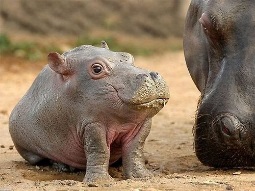 	Author of Source: ___________________________________________________Historical ContextIntended Audience Point Of View PurposeOutside Evidence Synthesis (Pick ONE)When and where was the source produced?What contemporaneous (simultaneous) events might have affected the author’s viewpoint and/or message?How does the context affect the reliability of the source?Who was the source created for?How might the targeted audience have affected the content of the source?How might the audience have affected the reliability of the source?Identify 1 relevant CORNPEG of the author and use it to explain the author’s POVWhat was the author’s relationship to the historical event being addressed?Do I know anything about this person beyond what is provided in the source that would affect the reliability of the document?Why did the author create the source?Why was the document created at this time? (Connect to context)Why has it survived to the present?How does the purpose affect its reliability or usefulness?How do the ideas in this document relate (similar OR different) to the ideas of a different individual during the same period?How do the ideas in this document relate (similar OR different) to the ideas of a different individual during a different period OR place?(can go forwards or backwards by at least 50 years)In what ways were the ideas or events described in this document a precondition (important cause) for historical events that followed?